Meeting Minutes – December 12, 2019 – Rose Hill Club House, Bluffton – Christmas PartyMeeting called to order by President Bert DeFazioTreasurers report – Treasurer reported there is $4731.61 to date and we still need to collect 2020 dues  and Car Show donation to Memory Matters has not been sent.Old Business – Update on Lakeland Fl. Feb 21-23.  Bert still has rooms booked if anyone is interested, please see Bert.Shirts will be shown at the January meeting, Jan 8, 2020 at Olive Garden in Bluffton, 5:30pm New Business –  Need to discuss and vote on where we would like to donate additional money to a charity.Meeting adjourned by President Umberto DeFazio  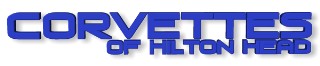 The Low Country of SC's Corvette Club 